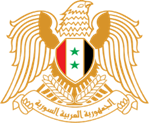 بيان الجمهوريّـــة العربيّـة السوريّـــــةآلية الاستعراض الدوري الشامل - الدورة 39جلسة مناقشة التقرير  الوطني لتايلانـــــــــــــــــــــــــــــــــــــــــــــــــــــــدشكراً السيدة الرئيس، نرحب بالعرض الذي قدمــــــه وفد تايلاند والذي يعكس منظوراً شاملاً وتشاركياً لحماية وتعزيز حقوق الإنسان. على صعيد العمل في إطار مجلس حقوق الإنسان، نُقدر الأهمية التي توليها تايلاند لمسألة المساعدة التقنية وبناء القدرات لدعم الدول وفقاً لأولياتها الوطنية. فيما يتعلق بالتحديات التي فرضتها جائحة كوفيد -19؛ نُقدر التدابير التي اتخذتها في التعامل مع التبعات الاقتصادية والاجتماعية للجائحة، بما في ذلك دعم أشد المتضررين وتعزيز خدمات الحماية. ونوصي: تعزيز الأطر الخاصة بمنع استغلال الفضاء الالكتروني لارتكاب أنشطة إجرامية. توسيع نطاق الدعم الاجتماعي والصحي والقانوني المقدم لضحايا الاتجار بالبشر، بما في ذلك من خلال مواصلة جهود إعداد كوادر مؤهلة للتعرف على الضحايا وتحليل احتياجاتهم. ************* Thank you Madam President, We welcome the presentation by the delegation of Thailand, which reflects a comprehensive and participatory perspective on the promotion and protection of human rights.In terms of the work within the Human Rights Council, we appreciate the importance that Thailand attaches to the issue of technical assistance and capacity building to support States in accordance with their national priorities. With regard to the challenges related to COVID-19 pandemic; we appreciate the measures taken to address the economic and social repercussions of the pandemic, including supporting the most affected and strengthening the protection services. We recommend:1. Enhance the frameworks to prevent the exploitation of cyberspace to commit criminal activities.2. Expand the scope of social, health and legal support provided to victims of human trafficking, including through continue the efforts to train a qualified staff to identify the victims and analyse their needs.************